                                                                           დამტკიცებულია:შპს საზოგადოებრივი კოლეჯის Natali Academyდირექტორის 2023 წლის 26 ივლისის N54 ბრძანებით                                          ცვლილებები    დამტკიცებულია:შპს საზოგადოებრივი კოლეჯის Natali Academyდირექტორის 2023 წლის 11 აგვისტოს N73 ბრძანებითშპს საზოგადოებრივი კოლეჯი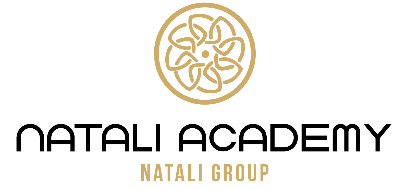 ხარისხის უზრუნველყოფისა და ვერიფიკაციის  მექანიზმებითბილისი  2023მუხლი 1. ზოგადი დებულებები 1.1. წინამდებარე დოკუმენტი მიზნად ისახავს, შპს საზოგადოებრივი კოლეჯი Natali Academy სწავლა-სწავლების პროცესის ხარისხის გაუმჯობესებას და მასთან დაკავშირებული ღონისძიებების გატარებას, რაც ხელს უწყობს აკადემიის საგანმანათლებლო საქმიანობის ხარისხის ამაღლებას, განვითარების ეტაპების განსაზღვრას და სრულყოფას.  1.2. ხარისხის უზრუნველყოფის მენეჯერი ახორციელებს აკადემიის ადმინისტრაციული პერსონალის,  პროფესიული მასწავლებლების პროფესიული განვითარების და სასწავლო პროცესის ხარისხის სისტემატურ შეფასებას გაუმჯობესებას. სასწავლო პროცესის ხარისხის გაუმჯობესების უზრუნველყოფისათვის აკადემიაში გამოიყენება შიდა და გარე მექანიზმები, რომლის მიზანია სწავლების ხარისხის მუდმივი მონიტორინგი, განვითარება და სრულყოფა. შიდა შეფასება მიმართულია  სუსტი მხარეების გამოსავლენად და აღმოსაფხვრელად,  ძლიერი მხარეების შესანარჩუნებლად და გასაუმჯობესებლად.1.3. ვერიკიკაცია უზრუნველყოფს სასწავლო პროცესში გამოყენებული შეფასების ინსტრუმენტების ნამდვილობის დადგენას მუხლი 2. ხარისხის უზრუნველყოფის შიდა მექანიზმი  2.1. დასახული მიზნების განხორციელებისათვის ხარისხის უზრუნველყოფის მენეჯერი იყენებს  ხარისხის ციკლს: დაგეგმვა - განხორციელება - შეფასება - გადახედვა/გაუმჯობესება. 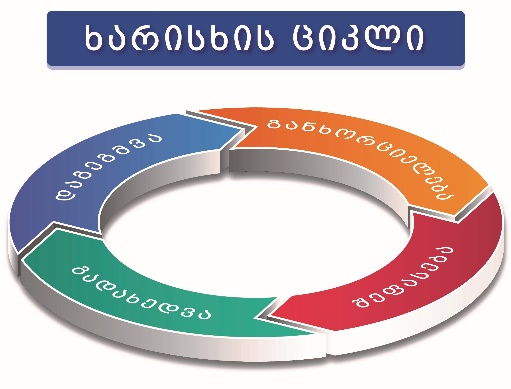 მუხლი 3. დაგეგმვა 3.1. დაგეგმვა - მოიცავს სტრატეგიული, სამოქმედო  და ხარისხის უზრუნველყოფის გეგმების შემუშავება/გადახედვას, რომლის მიხედვითაც განისაზღვრება მოკლე და გრძელვადიანი განვითარების პერსპექტივები და მათი მიღწევის გზები.მუხლი 4. განხორციელება4.1. განხორციელება - შემუშავებული გეგმების შესაბამისად, ხარისხის უზრუნველყოფის მენეჯერი: 4.1.1.  ატარებს სასწავლო პროცესის და საგანმანათლებლო პროგრამების განხორციელების მონიტორინგს; 4.1.2. ახორციელებს სწავლა-სწავლების და პროფესიულ სტუდენტთა/მსმენელთა მიერ სწავლის შედეგების მიღწევის შეფასების პროცესის მონიტორინგს;4.1.3. ამოწმებს სასწავლო პროცესში ჩართული პირების სწავლისა და სწავლების დონის ამაღლების მიზნით შესრულებულ სამუშაოს  და  სასწავლო პროცესში ჩართული ადამიანური რესურსის მუშაობის ხარისხს;4.1.4. ამოწმებს სტანდარტთან შესაბამისობის დადგენის მიზნით:  საგანმანათლებლო პროგრამებს, პროგრამის კომპონენტებს, სასწავლო პროცესს, აკადემიის მატერიალურ-ტექნიკურ ბაზას, საბიბლიოთეკო ფონდის და მოდულებში მითითებული ძირითადი ლიტერატურის შესაბამისობას; 4.1.5. ამოწმებს შეფასების სისტემის სტანდარტით დადგენილ მოთხოვნებთან შესაბამისობას;4.1.6. ახორციელებს სამოქმედო  და ხარისხის უზრუნველყოფის  გეგმებით გათვალისწინებულ სხვა საქმიანობებს; 4.1.7.  შეიმუშავებს  კვლევის კითხვარის  (პროფესიული სტუდენტი/მსმენელი, კურსდამთავრებული, პროფესიული განთლების მასწავლებლი, ადმინისტრაციული პერსონალი და დამსაქმებლი) ფორმებს: სასწავლო პროცესის, საგანმანათლებლო პროგრამებით გათვალისწინებული მოდულების განხორციელების ხარისხის, პროფესიული  მასწავლებლების  მიერ სასწავლო პროცესის წარმართვის ხარისხის, სტუდენტური სერვისებისა და შესაბამისი ინიციატივების მხარდაჭერის, ბიბლიოთეკაში არსებული გარემოს, მატერიალურ-ტექნიკურ გარემოს, საგანმანათლებლო/სასწავლო რესურსების და სხვა  გამოკვლევის მიზნით.4.1.8. მატერიალური და საინფორმაციო  რესურსების  შეფასება ხორციელდება ადმინისტრაციის თანამშრომლების, პროფესიული სტუდენტების/მსმენელების, პროფესიული განათლების მასწავლებლების მიერ რეგულარულად, ხარისხის უზრუნველყოფის მენეჯერის მიერ შედგენილი კითხვარების ფორმები მოიცავს აღნიშნულის შესახებ ინფორმაციას.4.2. კვლევის ჩატარების მეთოდოლოგია: 4.2.1. აკადემიის მიმდინარე საქმიანობის შეფასება და მისი განვითარება ხორციელდება ობიექტური კვლევებით მიღებული  შედეგების ანალიზის - შიდა და გარე საჭიროებების დადგენის საფუძველზე; 4.2.2. აკადემიის შიდა საჭიროებების დადგენის დროს  კვლევის სამიზნე აუდიტორიაა პროფესიული სტუდენტი, პროფესიული მასწავლებელი, ადმინისტრაციული პერსონალი, ხოლო გარე საჭიროებების დადგენის დროს- დამსაქმებელი, შრომის ბაზარი  და სხვა;4.2.3. კვლევებით დგინდება  დამსაქმებლის, პროფესიული სტუდენტის/მსმენელის, პერსონალის, კურსდამთავრებულის კმაყოფილება, ამასთან პროფესიული საგანმანათლებლო პროგრამების, სასწავლო პროცესის  განხორციელებასთან დაკავშირებული საკითხები და სხვა; 4.3. რაოდენობრივი კვლევები ხორციელდება  მატერიალურად ან ელექტრონულად   Google form-ის პლატფორმის გამოყენებით;4.4. რაოდენობრივი კვლევის მიზანია: 4.4.1. პროფესიული სტუდენტების/მსმენელების კვლევა - პროფესიული სტუდენტები/მსმენელები  აფასებენ კოლეჯის ინფრასტრუქტურას, მათ შორის მატერიალური და საინფორმაციო რესურსებს,  სასწავლო პროცესს, სწავლის შედეგების მიზნობრიობას, სწავლის მეთოდებს, შეფასების ფორმებს და მეთოდებს, პრაქტიკულ კომპონენტს, სასწავლო რესურსებს (მასალები, ლიტერატურა), სასწავლო და სამუშაო (პარტნიორ ორგანიზაციებში) გარემოს, პროფესიული მასწავლებლის კომპეტენციას, ასევე კითხვარში აფიქსირებს ინდივიდუალურ საჭიროებებსა და რეკომენდაციებს;4.4.2. პროფესიული მასწავლებლების  კვლევა - პროფესიული მასწავლებლები აფასებენ კოლეჯის  ინფრასტრუქტურას, მათ შორის მატერიალური და საინფორმაციო რესურსებს,   სამუშაო პირობებს, მხარდამჭერ  ღონისძიებებს. პროფესიული მასწავლებლების მიერ სასწავლო პროცესის შეფასება მნიშვნელოვანია იმისთვის, რომ დაიხვეწოს  მოდულებში დამხმარე ჩანაწერები, განახლდეს სასწავლო რესურსი, ასევე კითხვარში აფიქსირებს ინდივიდუალურ საჭიროებებსა და რეკომენდაციებს;4.4.3. ადმინისტრაციული პერსონალის  კვლევა -  ადმინისტრაციული პერსონალი აფასებს  აკადემიის ინფრასტრუქტურას, მათ შორის მატერიალური და საინფორმაციო რესურსებს,   მართვის სტილს, პერსონალის განვითარებაზე ზრუნვას, მხარდამჭერ  ღონისძიებებს, ასევე კითხვარში აფიქსირებს ინდივიდუალურ საჭიროებებსა და რეკომენდაციებს;4.4.4. კურსდამთავრებულების კვლევა - კურსდამთავრებულები აფასებენ პროფესიულ საგანმანათლებლო პროგრამას და სწავლის შედეგების მიღწევას. აფასებენ, როგორი კმაყოფილები არიან მიღებული ცოდნითა და პრაქტიკული უნარებით, რამდენად გამართლდა მათი  მოლოდინები, რამდენად დასაქმდნენ შეძენილი ცოდნითა და უნარებით პროფესიის შესაბამისად;  4.4.5 დამსაქმებლების კვლევა - დამსაქმებლები აფასებენ პროფესიულ საგანმანათლებლო პროგრამას, თუ რამდენად სრულყოფილად უვითარებს პროფესიულ სტუდენტს/მსმენელს პროფესიულ უნარებს. აღნიშნული კვლევის შედეგები გამოიყენება პროფესიული პროგრამების განვითარების  და ცვლილებების განხორციელებისათვის.  4.5. პროფესიულ სტუდენტთა კარიერული მხარდაჭერისა და საზოგადოებასთან ურთიერთობის მენეჯერი  ატარებს პროფესიულ სტუდენტთა/მსმენელთა, კურსდამთავრებულთა და დამსაქმებელთა   კვლევას და მონაცემებს წარუდგენს ხარისხის უზრუნველყოფის მენეჯერს.4.6. ადამიანური რესურსების მართვის მენეჯერს ატარებს პროფესიული მასწავლებლების, ადმინისტრაციული პერსონალის კვლევას  და მონაცემებს წარუდგენს ხარისხის უზრუნველყოფის მენეჯერი.4.7. კვლევების შედეგების ანალიზის შესახებ ანგარიშის მომზადებაზე პასუხისმგებელია ხარისხის უზრუნველყოფის მენეჯერი. 4.8. ზემოთ აღნიშნული კითხვარების საშუალებით პროფესიული სტუდენტის/მსმენელის  კვლევა ტარდება საგანმანათლებლო პროგრამის მიმდინარეობის პროცესში ერთხელ. 4.9.ზემოთ აღნიშნული კითხვარების საშუალებით ადმინისტრაციული პერსონალის, პროფესიული განათლების მასწავლებლის  კვლევა ტარდება ექვს თვეში  ერთხელ.4.10. ზემოთ აღნიშნული კითხვარების საშუალებით დამსაქმებელთა და კურსდამთავრებულთა  კვლევა ტარდება წელიწადში ერთხელ.4.11. ხარისხის უზურნველყოფის მენეჯერი ყველა კითხვარის ჩატარების საფუძველზე მომზადებულ ანალიზსა და განვითარების გეგმას წარუდგენს დირექტორის მოადგილეს. 4.12. საჭიროების შემთხვევაში(თუ შევსებული კითხვარების რაოდენობრივი მონაცემები არავალიდურია (50%დაბალი ჩართულობის მაჩვენებელი) ხარისხის უზრუნველყოფის მენეჯერი გეგმავს და ატარებს დაინტერესებულ პირებთან ფოკუს ჯგუფებს, შეხვედრაზე მიღებული ინფორმაცია დამუშავდება და ანგარიშის სახით მომზადდება.მუხლი 5. შეფასება5.1.  შეფასება - მოიცავს მონაცემების შეგროვებას,  ანალიზს, პრობლემების იდენტიფიცირებას და შესაბამისი დასკვნების გამოტანას:5.1.1. ადგენს სასწავლო პროცესის და საგანმანათლებლო პროგრამების ცვლილებების და განვითარების საჭიროებას;5.1.2. აანალიზებს ჩატარებული შემოწმების, სასწავლო პროცესის მონიტორინგის და პროფესიული სტუდენტების/მსმენელების, პროფესიული მასწავლებლების, ადმინისტრაციული პერსონალის, კურსდამთავრებულების და დამსაქმებლების გამოკითხვების შედეგებს;  5.1.3. აანალიზებს ინფრასტრუქტურის, მათ შორის მატერიალურ-ტექნიკურ და საინფორმაციო რესურსების განახლება-სრულყოფის საჭიროებას;5.1.4. ადგენს საბიბლიოთეკო ფონდის შევსება-განახლების საჭიროებას;5.1.5. ადგენს შეფასების სისტემის სტანდარტით დადგენილ მოთხოვნებთან შესაბამისობას.მუხლი 6. გადახედვა/გაუმჯობესება6.1. გადახედვა/გაუმჯობესება - მოიცავს შესაბამისი დასკვნებიდან რეკომენდაციების შემუშავებასა და გასატარებელი ღონისძიებების განსაზღვრას. შესაბამისი პროცედურების დაგეგმვას ახალი მიზნების მისაღწევად.6.2.  ჩატარებული მონიტორინგის შედეგად მიღებული ინფორმაციის ანალიზის საფუძველზე ხარისხის უზრუნველყოფის მენეჯერი შეიმუშავებს ანგარიშს, რეკომენდაციებს, გეგმავს სასწავლო პროცესისა და სწავლების ხარისხის გაუმჯობესების ღონისძიებებს, რომელსაც წარუდგენს დირექტორის მოადგილეს განსახილველად.6.3. ხარისხის უზრუნველყოფის მენეჯერის მიერ შემუშავებული რეკომენდაციები, შესრულების ვადებით  წარედგინება შესაბამის პოზიციებს შესასრულებლად.  6.4.  ხარისხის უზრუნველყოფის მენეჯერი დირექტორის მოადგილესთან ერთად  მონიტორინგს უწევს რეკომენდაციების, დაგეგმილი ღონისძიებების შესრულებას და მიღწეულ შედეგებს. მუხლი 7. დოკუმენტში ცვლილების შეტანის წესი7.1. წინამდებარე დოკუმენტში ცვლილებები და დამატებები შედის აკადემიის  დირექტორის მიერ გამოცემული ადმინისტრაციულ-სამართლებრივი აქტის საფუძველზე.                                                     დანართი №შეფასების სისტემის ვერიფიკაციის პროცესი ეტაპზე პასუხისმგებელი მონაწილე  ინფორმირება დანართი №ვერიფიკაციის  დასკვნა მოდული/სწავლის შედეგი --------------------------------- ---შემფასებელი ------------------------------------- --------------შეფასების პერიოდი ------------------------------------- ---------ვერიფიკატორი ------------------------------------------------- ვერიფიკაციის ჩატარების პერიოდი ----------------------------პროცესის ეტაპი/ პასუხისმგებელი/ მონაწილე ხარისხის უზურნველყოფის მენეჯერივერიფიკატორი (განათლება)ვერიფიკატორი (დარგი)ინსტრუმენტის შემდგენიშემფასებელისტუდენტისასწავლო პროცესის მენჯერიაკადემიის დირექტორი/დირექტორის მოადგევერიფიკაციის გეგმის შედგენა ვერიფიკაციის სამიზნე ინსტრუმენტის შერჩევა ვერიფიკატორების შერჩევა ვერიფიკატორების ინსტრუქტაჟი შესამოწმებელ მტკიცებულებათა იდენტიფიცირება   შესამოწმებელი ინსტრუმენტისა და მტკიცებულებების გამოთხოვა ინსტრუმენტის შეფასების მიმართულებასთან შესაბამისობის დადგენა ინსტრუმენტის შინაარსობრივი შეფასება ვალიდურობის თვალსაზრისით მტკიცებულებათა ფიზიკურად არსებობის შემოწმება მტკიცებულებათა მიხედვით შესაფასებელი პირის იდენტიფიცირების შესაძლებლობის შემოწმება   მტკიცებულებათა საკმარისობის შეფასება მტკიცებულებათა ვალიდურობის შეფასება შესაფასებელი პირის წინასწარი ინფორმირების მექანიზმის შემოწმება წინასწარი ინფორმირების ფაქტის გადამოწმება მექანიზმის შესაბამისად შეფასების დროის საკმარისობის შეფასება შეფასების გარემოს შესაბამისობის შეფასება შეფასებისას გამოსაყენებელი აღჭურვილობის ადეკვატურობის შეფასება შეფასებისას გამოსაყენებელი მასალების და ნედლეულის ადეკვატურობის შეფასება შეფასების პროცესის ფაქტობრივი გარემოებების შემოწმება მტკიცებულებათა შეფასება ობიექტურობის თვალსაზრისით  ვერიფიკაციის დასკვნის პროექტის შედგენა ვერიფიკაციის დასკვნის პროექტის განხილვის ორგანიზება, შეთანხმება ფაქტობრივ გარემობებზე  შეთანხმება რეკომენდაციებზე (საჭიროების შემთხვევაში) ვერიფიკაციის საბოლოო დასკვნის შედგენა რეკომენდაციების შესრულების გეგმის შედგენა (საჭიროების შემთხვევაში) ანგარიშგება რეკომენდაციების შესრულების შესახებ (საჭიროების შემთხვევაში) რეკომენდაციების შესრულების მონიტორინგი (საჭიროების შემთხვევაში) სისტემის ნაწილი შემოწმების მიდგომა ინდიკატორი დიახ/ არა მტკიცებულება არას შემთხვევაში  რეკომენდაცია ვალიდურობა ვალიდურობა ვალიდურობა ვალიდურობა ვალიდურობა ვალიდურობა შეფასების სისტემა ვალიდურია თუ გამოყენებული შეფასების ინსტრუმენტი რელევანტურია იმ სწავლის შედეგის დადასტურებისათვის, რაც ფასდება. ასევე შეფასების გამოყენებული ინსტრუმენტი იძლევა სწავლის შედეგის შეფასების შესაძლებლობას ყველა კრიტერიუმის მიხედვით. შეფასების სისტემა ვალიდურია თუ გამოყენებული შეფასების ინსტრუმენტი რელევანტურია იმ სწავლის შედეგის დადასტურებისათვის, რაც ფასდება. ასევე შეფასების გამოყენებული ინსტრუმენტი იძლევა სწავლის შედეგის შეფასების შესაძლებლობას ყველა კრიტერიუმის მიხედვით. შეფასების სისტემა ვალიდურია თუ გამოყენებული შეფასების ინსტრუმენტი რელევანტურია იმ სწავლის შედეგის დადასტურებისათვის, რაც ფასდება. ასევე შეფასების გამოყენებული ინსტრუმენტი იძლევა სწავლის შედეგის შეფასების შესაძლებლობას ყველა კრიტერიუმის მიხედვით. შეფასების სისტემა ვალიდურია თუ გამოყენებული შეფასების ინსტრუმენტი რელევანტურია იმ სწავლის შედეგის დადასტურებისათვის, რაც ფასდება. ასევე შეფასების გამოყენებული ინსტრუმენტი იძლევა სწავლის შედეგის შეფასების შესაძლებლობას ყველა კრიტერიუმის მიხედვით. შეფასების სისტემა ვალიდურია თუ გამოყენებული შეფასების ინსტრუმენტი რელევანტურია იმ სწავლის შედეგის დადასტურებისათვის, რაც ფასდება. ასევე შეფასების გამოყენებული ინსტრუმენტი იძლევა სწავლის შედეგის შეფასების შესაძლებლობას ყველა კრიტერიუმის მიხედვით. შეფასების სისტემა ვალიდურია თუ გამოყენებული შეფასების ინსტრუმენტი რელევანტურია იმ სწავლის შედეგის დადასტურებისათვის, რაც ფასდება. ასევე შეფასების გამოყენებული ინსტრუმენტი იძლევა სწავლის შედეგის შეფასების შესაძლებლობას ყველა კრიტერიუმის მიხედვით.  შეფასების ინსტრუმენტი შეფასების ინსტრუმენტის შესწავლა განათლების სპეციალისტის მიერ შეფასების გამოყენებული ინსტრუმენტი არის  მოდულით განსაზღვრული შეფასების მიმართულების შესაბამისი  შეფასების ინსტრუმენტი შეფასების ინსტრუმენტის შესწავლა განათლების სპეციალისტის მიერ შეფასების გამოყენებული ინსტრუმენტი არის  მოდულით განსაზღვრული შეფასების მიმართულების შესაბამისი  შეფასების ინსტრუმენტი შეფასების ინსტრუმენტის შესწავლა დარგის სპეციალისტის მიერ შეფასების ინსტრუმენტის შინაარსი სრულფასოვნად აფასებს შესაფასებელ სწავლის შედეგებს, მოდულით დადგენილი ყველა კრიტერიუმის მიხედვით.   სანდოობა სანდოობა სანდოობა სანდოობა სანდოობა სანდოობა შეფასების სისტემა სანდოა, თუ განხორციელებული შეფასების შედეგები გამყარებულია სათანადო მტკიცებულებებით. შეფასების სისტემა სანდოა, თუ განხორციელებული შეფასების შედეგები გამყარებულია სათანადო მტკიცებულებებით. შეფასების სისტემა სანდოა, თუ განხორციელებული შეფასების შედეგები გამყარებულია სათანადო მტკიცებულებებით. შეფასების სისტემა სანდოა, თუ განხორციელებული შეფასების შედეგები გამყარებულია სათანადო მტკიცებულებებით. შეფასების სისტემა სანდოა, თუ განხორციელებული შეფასების შედეგები გამყარებულია სათანადო მტკიცებულებებით. შეფასების სისტემა სანდოა, თუ განხორციელებული შეფასების შედეგები გამყარებულია სათანადო მტკიცებულებებით. შეფასების მტკიცებულება მტკიცებულებათა შესწავლა  განათლების სპეციალისტის მიერ ყველა სწავლის შედეგისათვის, თითოეული შეფასებული პირისათვის არსებობს  მტკიცებულება შეფასების მტკიცებულება მტკიცებულებათა შესწავლა  განათლების სპეციალისტის მიერ მტკიცებულება ავთენტურია, ანუ საჭიროების შემთხვევაში შესაძლებელია შესაფასებელი პირის იდენტიფიცირება შეფასების მტკიცებულება მტკიცებულებათა შესწავლა  დარგის სპეციალისტის მიერ მტკიცებულება საკმარისია, ანუ მტკიცებულების მიხედვით შესაძლებელია დარწმუნება, რომ დავალება ყველა კრიტერიუმს შეესაბამება შეფასების მტკიცებულება მტკიცებულებათა შესწავლა  დარგის სპეციალისტის მიერ მტკიცებულება ვალიდურია, ანუ ასახავს იმას, რაც უნდა შეფასებულიყო გამჭვირვალეობა გამჭვირვალეობა გამჭვირვალეობა გამჭვირვალეობა გამჭვირვალეობა გამჭვირვალეობა შეფასების სისტემა გამჭვირვალეა, თუ შეფასების პროცესი და დადასტურების პირობები, მოთხოვნები, ასევე შეფასების შესახებ სხვა საჭირო ინფორმაცია წინასწარ არის ცნობილი ყველა შესაფასებელი პირისათვის. შეფასების სისტემა გამჭვირვალეა, თუ შეფასების პროცესი და დადასტურების პირობები, მოთხოვნები, ასევე შეფასების შესახებ სხვა საჭირო ინფორმაცია წინასწარ არის ცნობილი ყველა შესაფასებელი პირისათვის. შეფასების სისტემა გამჭვირვალეა, თუ შეფასების პროცესი და დადასტურების პირობები, მოთხოვნები, ასევე შეფასების შესახებ სხვა საჭირო ინფორმაცია წინასწარ არის ცნობილი ყველა შესაფასებელი პირისათვის. შეფასების სისტემა გამჭვირვალეა, თუ შეფასების პროცესი და დადასტურების პირობები, მოთხოვნები, ასევე შეფასების შესახებ სხვა საჭირო ინფორმაცია წინასწარ არის ცნობილი ყველა შესაფასებელი პირისათვის. შეფასების სისტემა გამჭვირვალეა, თუ შეფასების პროცესი და დადასტურების პირობები, მოთხოვნები, ასევე შეფასების შესახებ სხვა საჭირო ინფორმაცია წინასწარ არის ცნობილი ყველა შესაფასებელი პირისათვის. შეფასების სისტემა გამჭვირვალეა, თუ შეფასების პროცესი და დადასტურების პირობები, მოთხოვნები, ასევე შეფასების შესახებ სხვა საჭირო ინფორმაცია წინასწარ არის ცნობილი ყველა შესაფასებელი პირისათვის.  შეფასების პროცესი შეფასების რეგულაციის ან/და  შეფასების ინსტრუმენტის შესწავლა (პირობების ნაწილში) რეგულაცია ითვალისწინებს შეფასების შესახებ შესაფასებელი პირის წინასწარი ინფორმირების მექანიზმს  შეფასების პროცესი შეფასებული პირის ინტერვიურება, სხვა მტკიცებულება წინასწარი ინფორმირება ხორციელდება იმგვარად, რომ არსებობს ამისი მტკიცებულება    შეფასების პროცესი შეფასებული პირის ინტერვიურება, სხვა მტკიცებულება წინასწარი ინფორმირება ხორციელდება იმგვარად, რომ არსებობს ამისი მტკიცებულება    შეფასების პროცესი შეფასებული პირის ინტერვიურება წინასწარი ინფორმირება ხორციელდება გონივრული ვადების გათვალისწინებით, და ფორმით რათა სტუდენტმა შეძლოს ამ ინფორმაციის გამოყენება (არ უნდა მოხდეს ძალიან ადრე, რომ არ დაავიწყდეს. არ უნდა მოხდეს ყველა შეფასების პროცესის შესახებ ერთდროულად, რათა  ვერ განასხვავოს )  შეფასების პროცესი შეფასებული პირის ინტერვიურება წინასწარი ინფორმირება ხორციელდება გონივრული ვადების გათვალისწინებით, რათა სტუდენტმა შეძლოს შეფასების პროცესისათვის ტექნიკური მომზადება შეფასებული პირის ინტერვიურება რეგულაციით გათვალისწინებული მექანიზმი სტუდენტის წინასწარი ინფორმირების თაობაზე პრაქტიკულად ხორციელდება  სამართლიანობა სამართლიანობა სამართლიანობა სამართლიანობა სამართლიანობა სამართლიანობა შეფასების სისტემა სამართლიანია, თუ შეფასების პროცესი ორგანიზებულია იმგვარად, რომ ის საშუალებას აძლევს შესაფასებელ პირს დაადასტუროს მიღწეული სწავლის შედეგები (მათ შორის შეფასების დრო, შეფასების გარემო, გამოყენებული მასალები, აღჭურვილობა და სხვა პირობები). ასევე შეფასებისას ყველა ერთნაირ პირობებში თუ იქნა ჩაყენებული. შეფასების სისტემა სამართლიანია, თუ შეფასების პროცესი ორგანიზებულია იმგვარად, რომ ის საშუალებას აძლევს შესაფასებელ პირს დაადასტუროს მიღწეული სწავლის შედეგები (მათ შორის შეფასების დრო, შეფასების გარემო, გამოყენებული მასალები, აღჭურვილობა და სხვა პირობები). ასევე შეფასებისას ყველა ერთნაირ პირობებში თუ იქნა ჩაყენებული. შეფასების სისტემა სამართლიანია, თუ შეფასების პროცესი ორგანიზებულია იმგვარად, რომ ის საშუალებას აძლევს შესაფასებელ პირს დაადასტუროს მიღწეული სწავლის შედეგები (მათ შორის შეფასების დრო, შეფასების გარემო, გამოყენებული მასალები, აღჭურვილობა და სხვა პირობები). ასევე შეფასებისას ყველა ერთნაირ პირობებში თუ იქნა ჩაყენებული. შეფასების სისტემა სამართლიანია, თუ შეფასების პროცესი ორგანიზებულია იმგვარად, რომ ის საშუალებას აძლევს შესაფასებელ პირს დაადასტუროს მიღწეული სწავლის შედეგები (მათ შორის შეფასების დრო, შეფასების გარემო, გამოყენებული მასალები, აღჭურვილობა და სხვა პირობები). ასევე შეფასებისას ყველა ერთნაირ პირობებში თუ იქნა ჩაყენებული. შეფასების სისტემა სამართლიანია, თუ შეფასების პროცესი ორგანიზებულია იმგვარად, რომ ის საშუალებას აძლევს შესაფასებელ პირს დაადასტუროს მიღწეული სწავლის შედეგები (მათ შორის შეფასების დრო, შეფასების გარემო, გამოყენებული მასალები, აღჭურვილობა და სხვა პირობები). ასევე შეფასებისას ყველა ერთნაირ პირობებში თუ იქნა ჩაყენებული. შეფასების სისტემა სამართლიანია, თუ შეფასების პროცესი ორგანიზებულია იმგვარად, რომ ის საშუალებას აძლევს შესაფასებელ პირს დაადასტუროს მიღწეული სწავლის შედეგები (მათ შორის შეფასების დრო, შეფასების გარემო, გამოყენებული მასალები, აღჭურვილობა და სხვა პირობები). ასევე შეფასებისას ყველა ერთნაირ პირობებში თუ იქნა ჩაყენებული.  შეფასების პროცესი შეფასების ინსტრუმენტის შესწავლა (პირობების ნაწილში) დარგის სპეციალისტის მიერ შეფასებისათვის გამოყოფილი დრო საკმარისია  შეფასების პროცესი შეფასების ინსტრუმენტის შესწავლა (პირობების ნაწილში) დარგის სპეციალისტის მიერ შეფასება შესაბამის გარემოშია დაგეგმილი  შეფასების პროცესი შეფასების ინსტრუმენტის შესწავლა (პირობების ნაწილში) დარგის სპეციალისტის მიერ შეფასებისათვის გათვალისწინებულია შესაბამისი აღჭურვილობით უზრუნველყოფა  შეფასების ინსტრუმენტის შესწავლა (პირობების ნაწილში) დარგის სპეციალისტის მიერ შეფასებისათვის გათვალისწინებულია შესაბამისი მასალებით უზრუნველყოფა  შეფასებული პირის ინტერვიურება, შეფასების პროცესზე დასწრება ან ჩანაწერის ნახვა (შესაძლებლობის შემთხვევაში). შეფასების პროცესი განხორციელდა განსაზღვრული პირობების დაცვით  შეფასებული პირის ინტერვიურება, შეფასების პროცესზე დასწრება ან ჩანაწერის ნახვა (შესაძლებლობის შემთხვევაში). შეფასების პროცესი განხორციელდა განსაზღვრული პირობების დაცვით ობიექტურობა შეფასების სისტ შეფასებული. ემა ობიექტურია, თუ ყველა შესაფასებელი პირი ერთნაირი შესრულების (შედეგების) პირობებში ერთნაირად არის ემა ობიექტურია, თუ ყველა შესაფასებელი პირი ერთნაირი შესრულების (შედეგების) პირობებში ერთნაირად არის ემა ობიექტურია, თუ ყველა შესაფასებელი პირი ერთნაირი შესრულების (შედეგების) პირობებში ერთნაირად არის ემა ობიექტურია, თუ ყველა შესაფასებელი პირი ერთნაირი შესრულების (შედეგების) პირობებში ერთნაირად არის ემა ობიექტურია, თუ ყველა შესაფასებელი პირი ერთნაირი შესრულების (შედეგების) პირობებში ერთნაირად არის შეფასების პროცესი შეფასების მტკიცებულებათა და უწყისების შესწავლა ერთნაირად შესრულებული ყველა დავალება ერთნაირადაა შეფასებული შეფასების მტკიცებულებათა და უწყისების შესწავლა ერთნაირად შესრულებული ყველა დავალება ერთნაირადაა შეფასებული სხვადასხვა დონეზე (კრიტერიუმებთან შესაბამისობის მიმართებით) შესრულებული დავალებები სხვადასხვაგვარადაა შესრულებული  